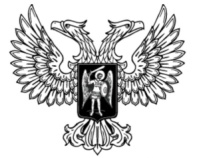 ДонецкАЯ НароднАЯ РеспубликАЗАКОНО ВНЕСЕНИИ ИЗМЕНЕНИЙ В ЗАКОН 
ДОНЕЦКОЙ НАРОДНОЙ РЕСПУБЛИКИ 
«О СВОБОДЕ ВЕРОИСПОВЕДАНИЯ И РЕЛИГИОЗНЫХ ОБЪЕДИНЕНИЯХ»Принят Постановлением Народного Совета 10 февраля 2017 годаСтатья 1Внести в Закон Донецкой Народной Республики от 26 июня 2016 года № 140-IНС «О свободе вероисповедания и религиозных объединениях» (опубликован на официальном сайте Народного Совета Донецкой Народной Республики 14 июля 2016 года) следующие изменения:1) в части 2 статьи 7 слова «республиканский орган исполнительной власти, реализующий государственную политику в сфере юстиции» заменить словами «республиканский орган исполнительной власти, реализующий государственную политику в сфере культуры и религии»;2) часть 5 статьи 11 изложить в следующей редакции:«5. Решение о государственной регистрации религиозной организации оформляется в письменной форме и направляется в республиканский орган исполнительной власти, реализующий государственную политику в сфере юстиции. Республиканский орган исполнительной власти, реализующий государственную политику в сфере юстиции, на основании решения уполномоченного органа выдает зарегистрированной религиозной организации свидетельство о государственной регистрации установленного образца, два экземпляра устава в прошитом виде и вносит сведения в соответствующий Реестр.»;3) в части 6 статьи 11 слова «уполномоченным органом» заменить словами «республиканским органом исполнительной власти, реализующим государственную политику в сфере юстиции»;4) часть 3 статьи 13 изложить в следующей редакции:«3. При принятии решения, указанного в пункте 1 части 2 настоящей статьи, республиканский орган исполнительной власти, реализующий государственную политику в сфере юстиции, на основании решения уполномоченного органа выдает религиозной организации два экземпляра устава с отметкой о государственной регистрации изменений в устав и вносит сведения в соответствующий Реестр. В случае изменения места нахождения (адреса) и (или) наименования религиозной организации, республиканский орган исполнительной власти, реализующий государственную политику в сфере юстиции, выдает свидетельство о государственной регистрации религиозной организации с учетом внесенных изменений.»;5) в части 8 статьи 13 слова «уполномоченный орган» заменить словами «республиканский орган исполнительной власти, реализующий государственную политику в сфере юстиции, на основании решения уполномоченного органа»;6) в части 14 статьи 13 слова «Уполномоченный орган» заменить словами «Республиканский орган исполнительной власти, реализующий государственную политику в сфере юстиции, на основании решения уполномоченного органа»;7) в абзаце третьем части 4 статьи 15 слова «уполномоченный орган принимает решение о ликвидации религиозной организации, вносит данные об указанном решении религиозной организации в соответствующий Реестр» заменить словами «республиканский орган исполнительной власти, реализующий государственную политику в сфере юстиции, на основании решения уполномоченного органа о ликвидации религиозной организации вносит данные об указанном решении религиозной организации в соответствующий Реестр».Статья 2Республиканским органам исполнительной власти, реализующим государственную политику в сфере юстиции и в сфере культуры и религии, привести свои нормативные правовые акты в соответствие с настоящим Законом.Глава Донецкой Народной Республики				               А.В.Захарченког. Донецк24 апреля 2017 года№ 172-IНС